몸이 아픈 식품 종사자는 미국에서 박테리아 및 바이러스성 식인성 발병 5건 중 약 1건을 유발합니다. 위험을 줄이기 위해 식품 종사자는 건강할 때만 일하고, 중요한 시기에 손을 씻고, 맨손으로 식품을 만지지 않아야 합니다. 종사자가 맨손으로 식품을 준비하도록 하는 데 관심이 있는 식품시설은 직원 건강 및 손 씻기 안전 통제를 강화하는 승인된 서면 계획을 마련하고 이를 준수해야 합니다. 서면 계획에는 직원 건강, 교육 및 손 씻기에 대한 엄격한 모니터링이 포함되어야 합니다.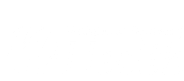 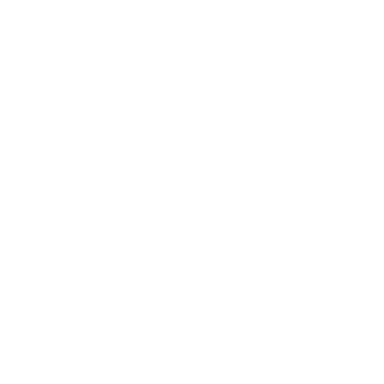 참고: 시설에서 Active Managerial Control(AMC, 적극적 관리 제어)를 유지관리할 수 있게 본 문서를 사용하십시오. 반드시 관할 보건소와 협력해 추가 정보나 필요에 따라 승인을 받으시기 바랍니다.본 문서를 다른 형식으로 요청하려면, 1-800-525-0127번으로 전화하십시오. 난청 또는 청각장애인 고객은 711(Washington Relay)로 전화 
또는 이메일 civil.rights@doh.wa.gov로 요청하십시오.섹션 1: 식품시설 정보섹션 1: 식품시설 정보섹션 1: 식품시설 정보섹션 1: 식품시설 정보섹션 1: 식품시설 정보섹션 1: 식품시설 정보섹션 1: 식품시설 정보섹션 1: 식품시설 정보시설명시설명시설명시설명시설명시설명전화전화거리(실제 주소)거리(실제 주소)시시시시우편번호이메일담당자 성명담당자 성명직위/직책직위/직책직위/직책직위/직책직위/직책직위/직책섹션 2: 선택된 구역 내 맨손 접촉(해당 사항 모두 체크)섹션 2: 선택된 구역 내 맨손 접촉(해당 사항 모두 체크)섹션 2: 선택된 구역 내 맨손 접촉(해당 사항 모두 체크)섹션 2: 선택된 구역 내 맨손 접촉(해당 사항 모두 체크)섹션 2: 선택된 구역 내 맨손 접촉(해당 사항 모두 체크)섹션 2: 선택된 구역 내 맨손 접촉(해당 사항 모두 체크)섹션 2: 선택된 구역 내 맨손 접촉(해당 사항 모두 체크)섹션 2: 선택된 구역 내 맨손 접촉(해당 사항 모두 체크)음료 준비만 가능한 바 공간 
(구역 내 손 씻는 싱크대의 경우 평면도는 필요하지 않음)음료 준비만 가능한 바 공간 
(구역 내 손 씻는 싱크대의 경우 평면도는 필요하지 않음)주방 식품 준비주방 식품 준비주방 식품 준비주방 식품 준비케이터링 식사/구내 외 서비스케이터링 식사/구내 외 서비스기타:      기타:      기타:      서빙 종업원(고객 담당 또는 전람회) 구역서빙 종업원(고객 담당 또는 전람회) 구역기타:      기타:      기타:      섹션 3: 신청서 제출 체크리스트섹션 3: 신청서 제출 체크리스트섹션 3: 신청서 제출 체크리스트섹션 3: 신청서 제출 체크리스트섹션 3: 신청서 제출 체크리스트섹션 3: 신청서 제출 체크리스트섹션 3: 신청서 제출 체크리스트섹션 3: 신청서 제출 체크리스트신청서에는 다음이 포함되어야 합니다. 자세한 정보는 Washington Administrative Code(WAC, 워싱턴 행정법) 246-215-03300(5) 참조.신청서에는 다음이 포함되어야 합니다. 자세한 정보는 Washington Administrative Code(WAC, 워싱턴 행정법) 246-215-03300(5) 참조.신청서에는 다음이 포함되어야 합니다. 자세한 정보는 Washington Administrative Code(WAC, 워싱턴 행정법) 246-215-03300(5) 참조.신청서에는 다음이 포함되어야 합니다. 자세한 정보는 Washington Administrative Code(WAC, 워싱턴 행정법) 246-215-03300(5) 참조.신청서에는 다음이 포함되어야 합니다. 자세한 정보는 Washington Administrative Code(WAC, 워싱턴 행정법) 246-215-03300(5) 참조.신청서에는 다음이 포함되어야 합니다. 자세한 정보는 Washington Administrative Code(WAC, 워싱턴 행정법) 246-215-03300(5) 참조.신청서에는 다음이 포함되어야 합니다. 자세한 정보는 Washington Administrative Code(WAC, 워싱턴 행정법) 246-215-03300(5) 참조.시설 배치/평면도: 사용할 수 있는 모든 손 씻는 싱크대 확인 직원이 즉석섭취 식품과 맨손으로 접촉할 수 있는 구역 강조 표시참고: 쉽게 접근할 수 있고 장애물이 없는 손 씻는 싱크대가 없는 공간이나 생고기를 직접 손으로 만지는 구역에서는 맨손 접촉이 승인되지 않습니다. 또한 고민감군에 서비스를 제공하는 시설에서는 맨손 접촉이 승인되지 않습니다.시설 배치/평면도: 사용할 수 있는 모든 손 씻는 싱크대 확인 직원이 즉석섭취 식품과 맨손으로 접촉할 수 있는 구역 강조 표시참고: 쉽게 접근할 수 있고 장애물이 없는 손 씻는 싱크대가 없는 공간이나 생고기를 직접 손으로 만지는 구역에서는 맨손 접촉이 승인되지 않습니다. 또한 고민감군에 서비스를 제공하는 시설에서는 맨손 접촉이 승인되지 않습니다.시설 배치/평면도: 사용할 수 있는 모든 손 씻는 싱크대 확인 직원이 즉석섭취 식품과 맨손으로 접촉할 수 있는 구역 강조 표시참고: 쉽게 접근할 수 있고 장애물이 없는 손 씻는 싱크대가 없는 공간이나 생고기를 직접 손으로 만지는 구역에서는 맨손 접촉이 승인되지 않습니다. 또한 고민감군에 서비스를 제공하는 시설에서는 맨손 접촉이 승인되지 않습니다.시설 배치/평면도: 사용할 수 있는 모든 손 씻는 싱크대 확인 직원이 즉석섭취 식품과 맨손으로 접촉할 수 있는 구역 강조 표시참고: 쉽게 접근할 수 있고 장애물이 없는 손 씻는 싱크대가 없는 공간이나 생고기를 직접 손으로 만지는 구역에서는 맨손 접촉이 승인되지 않습니다. 또한 고민감군에 서비스를 제공하는 시설에서는 맨손 접촉이 승인되지 않습니다.시설 배치/평면도: 사용할 수 있는 모든 손 씻는 싱크대 확인 직원이 즉석섭취 식품과 맨손으로 접촉할 수 있는 구역 강조 표시참고: 쉽게 접근할 수 있고 장애물이 없는 손 씻는 싱크대가 없는 공간이나 생고기를 직접 손으로 만지는 구역에서는 맨손 접촉이 승인되지 않습니다. 또한 고민감군에 서비스를 제공하는 시설에서는 맨손 접촉이 승인되지 않습니다.시설 배치/평면도: 사용할 수 있는 모든 손 씻는 싱크대 확인 직원이 즉석섭취 식품과 맨손으로 접촉할 수 있는 구역 강조 표시참고: 쉽게 접근할 수 있고 장애물이 없는 손 씻는 싱크대가 없는 공간이나 생고기를 직접 손으로 만지는 구역에서는 맨손 접촉이 승인되지 않습니다. 또한 고민감군에 서비스를 제공하는 시설에서는 맨손 접촉이 승인되지 않습니다.시설 배치/평면도: 사용할 수 있는 모든 손 씻는 싱크대 확인 직원이 즉석섭취 식품과 맨손으로 접촉할 수 있는 구역 강조 표시참고: 쉽게 접근할 수 있고 장애물이 없는 손 씻는 싱크대가 없는 공간이나 생고기를 직접 손으로 만지는 구역에서는 맨손 접촉이 승인되지 않습니다. 또한 고민감군에 서비스를 제공하는 시설에서는 맨손 접촉이 승인되지 않습니다.직원 보건 방침: 다음을 자세히 설명하는 서면으로 된 직원 보건, 위생 및 질병 방침: 맨손으로 식품을 취급하는 것과 관련된 식인성 질병에 대한 직원 교육 담당자에게 반드시 보고해야 하는 증상 및 질병 올바른 손 씻기 시간대와 절차 일상적인 손 씻기 및 질병/증상 보고 외에 통제 조치 직원 및 담당자가 질병 정보 보고 요건을 알고 있음을 증명하는 문서 교육 및 취해진 시정 조치를 위해 유지관리되는 문서직원 보건 방침: 다음을 자세히 설명하는 서면으로 된 직원 보건, 위생 및 질병 방침: 맨손으로 식품을 취급하는 것과 관련된 식인성 질병에 대한 직원 교육 담당자에게 반드시 보고해야 하는 증상 및 질병 올바른 손 씻기 시간대와 절차 일상적인 손 씻기 및 질병/증상 보고 외에 통제 조치 직원 및 담당자가 질병 정보 보고 요건을 알고 있음을 증명하는 문서 교육 및 취해진 시정 조치를 위해 유지관리되는 문서직원 보건 방침: 다음을 자세히 설명하는 서면으로 된 직원 보건, 위생 및 질병 방침: 맨손으로 식품을 취급하는 것과 관련된 식인성 질병에 대한 직원 교육 담당자에게 반드시 보고해야 하는 증상 및 질병 올바른 손 씻기 시간대와 절차 일상적인 손 씻기 및 질병/증상 보고 외에 통제 조치 직원 및 담당자가 질병 정보 보고 요건을 알고 있음을 증명하는 문서 교육 및 취해진 시정 조치를 위해 유지관리되는 문서직원 보건 방침: 다음을 자세히 설명하는 서면으로 된 직원 보건, 위생 및 질병 방침: 맨손으로 식품을 취급하는 것과 관련된 식인성 질병에 대한 직원 교육 담당자에게 반드시 보고해야 하는 증상 및 질병 올바른 손 씻기 시간대와 절차 일상적인 손 씻기 및 질병/증상 보고 외에 통제 조치 직원 및 담당자가 질병 정보 보고 요건을 알고 있음을 증명하는 문서 교육 및 취해진 시정 조치를 위해 유지관리되는 문서직원 보건 방침: 다음을 자세히 설명하는 서면으로 된 직원 보건, 위생 및 질병 방침: 맨손으로 식품을 취급하는 것과 관련된 식인성 질병에 대한 직원 교육 담당자에게 반드시 보고해야 하는 증상 및 질병 올바른 손 씻기 시간대와 절차 일상적인 손 씻기 및 질병/증상 보고 외에 통제 조치 직원 및 담당자가 질병 정보 보고 요건을 알고 있음을 증명하는 문서 교육 및 취해진 시정 조치를 위해 유지관리되는 문서직원 보건 방침: 다음을 자세히 설명하는 서면으로 된 직원 보건, 위생 및 질병 방침: 맨손으로 식품을 취급하는 것과 관련된 식인성 질병에 대한 직원 교육 담당자에게 반드시 보고해야 하는 증상 및 질병 올바른 손 씻기 시간대와 절차 일상적인 손 씻기 및 질병/증상 보고 외에 통제 조치 직원 및 담당자가 질병 정보 보고 요건을 알고 있음을 증명하는 문서 교육 및 취해진 시정 조치를 위해 유지관리되는 문서직원 보건 방침: 다음을 자세히 설명하는 서면으로 된 직원 보건, 위생 및 질병 방침: 맨손으로 식품을 취급하는 것과 관련된 식인성 질병에 대한 직원 교육 담당자에게 반드시 보고해야 하는 증상 및 질병 올바른 손 씻기 시간대와 절차 일상적인 손 씻기 및 질병/증상 보고 외에 통제 조치 직원 및 담당자가 질병 정보 보고 요건을 알고 있음을 증명하는 문서 교육 및 취해진 시정 조치를 위해 유지관리되는 문서직원 교육: 직원은 즉석섭취 식품의 맨손 접촉을 시작하기 전에 교육을 받아야 하며 매년 반복 교육을 받아야 합니다. 다음에 대해 직원을 교육하는 데 사용되는 자료 또는 절차를 제출하십시오. 직원 건강: 직원은 담당자에게 보고하기 위해 증상 및 질병에 대한 교육을 받아야 합니다. 맨손으로 식품을 만지는 위험성: 직원은 맨손으로 식품에 전파될 수 있는 세균의 위험과 손 씻기의 중요성 및 질병 또는 증상 보고의 중요성에 대해 교육을 받아야 합니다. 올바른 손 씻기와 적절한 위생 관행: 직원은 맨손 접촉에 필요한 손 씻기 절차 및 통제 조치에 대해 교육을 받아야 합니다. 적절한 손톱 유지관리 및 장신구 착용 금지: 직원은 손톱에 광택제를 바르지 않은 상태로 유지하고 짧게 잘라야 합니다. 반지(1개의 평범한 반지 제외)를 포함한 장신구는 손이나 손목에 착용할 수 없습니다.직원 교육: 직원은 즉석섭취 식품의 맨손 접촉을 시작하기 전에 교육을 받아야 하며 매년 반복 교육을 받아야 합니다. 다음에 대해 직원을 교육하는 데 사용되는 자료 또는 절차를 제출하십시오. 직원 건강: 직원은 담당자에게 보고하기 위해 증상 및 질병에 대한 교육을 받아야 합니다. 맨손으로 식품을 만지는 위험성: 직원은 맨손으로 식품에 전파될 수 있는 세균의 위험과 손 씻기의 중요성 및 질병 또는 증상 보고의 중요성에 대해 교육을 받아야 합니다. 올바른 손 씻기와 적절한 위생 관행: 직원은 맨손 접촉에 필요한 손 씻기 절차 및 통제 조치에 대해 교육을 받아야 합니다. 적절한 손톱 유지관리 및 장신구 착용 금지: 직원은 손톱에 광택제를 바르지 않은 상태로 유지하고 짧게 잘라야 합니다. 반지(1개의 평범한 반지 제외)를 포함한 장신구는 손이나 손목에 착용할 수 없습니다.직원 교육: 직원은 즉석섭취 식품의 맨손 접촉을 시작하기 전에 교육을 받아야 하며 매년 반복 교육을 받아야 합니다. 다음에 대해 직원을 교육하는 데 사용되는 자료 또는 절차를 제출하십시오. 직원 건강: 직원은 담당자에게 보고하기 위해 증상 및 질병에 대한 교육을 받아야 합니다. 맨손으로 식품을 만지는 위험성: 직원은 맨손으로 식품에 전파될 수 있는 세균의 위험과 손 씻기의 중요성 및 질병 또는 증상 보고의 중요성에 대해 교육을 받아야 합니다. 올바른 손 씻기와 적절한 위생 관행: 직원은 맨손 접촉에 필요한 손 씻기 절차 및 통제 조치에 대해 교육을 받아야 합니다. 적절한 손톱 유지관리 및 장신구 착용 금지: 직원은 손톱에 광택제를 바르지 않은 상태로 유지하고 짧게 잘라야 합니다. 반지(1개의 평범한 반지 제외)를 포함한 장신구는 손이나 손목에 착용할 수 없습니다.직원 교육: 직원은 즉석섭취 식품의 맨손 접촉을 시작하기 전에 교육을 받아야 하며 매년 반복 교육을 받아야 합니다. 다음에 대해 직원을 교육하는 데 사용되는 자료 또는 절차를 제출하십시오. 직원 건강: 직원은 담당자에게 보고하기 위해 증상 및 질병에 대한 교육을 받아야 합니다. 맨손으로 식품을 만지는 위험성: 직원은 맨손으로 식품에 전파될 수 있는 세균의 위험과 손 씻기의 중요성 및 질병 또는 증상 보고의 중요성에 대해 교육을 받아야 합니다. 올바른 손 씻기와 적절한 위생 관행: 직원은 맨손 접촉에 필요한 손 씻기 절차 및 통제 조치에 대해 교육을 받아야 합니다. 적절한 손톱 유지관리 및 장신구 착용 금지: 직원은 손톱에 광택제를 바르지 않은 상태로 유지하고 짧게 잘라야 합니다. 반지(1개의 평범한 반지 제외)를 포함한 장신구는 손이나 손목에 착용할 수 없습니다.직원 교육: 직원은 즉석섭취 식품의 맨손 접촉을 시작하기 전에 교육을 받아야 하며 매년 반복 교육을 받아야 합니다. 다음에 대해 직원을 교육하는 데 사용되는 자료 또는 절차를 제출하십시오. 직원 건강: 직원은 담당자에게 보고하기 위해 증상 및 질병에 대한 교육을 받아야 합니다. 맨손으로 식품을 만지는 위험성: 직원은 맨손으로 식품에 전파될 수 있는 세균의 위험과 손 씻기의 중요성 및 질병 또는 증상 보고의 중요성에 대해 교육을 받아야 합니다. 올바른 손 씻기와 적절한 위생 관행: 직원은 맨손 접촉에 필요한 손 씻기 절차 및 통제 조치에 대해 교육을 받아야 합니다. 적절한 손톱 유지관리 및 장신구 착용 금지: 직원은 손톱에 광택제를 바르지 않은 상태로 유지하고 짧게 잘라야 합니다. 반지(1개의 평범한 반지 제외)를 포함한 장신구는 손이나 손목에 착용할 수 없습니다.직원 교육: 직원은 즉석섭취 식품의 맨손 접촉을 시작하기 전에 교육을 받아야 하며 매년 반복 교육을 받아야 합니다. 다음에 대해 직원을 교육하는 데 사용되는 자료 또는 절차를 제출하십시오. 직원 건강: 직원은 담당자에게 보고하기 위해 증상 및 질병에 대한 교육을 받아야 합니다. 맨손으로 식품을 만지는 위험성: 직원은 맨손으로 식품에 전파될 수 있는 세균의 위험과 손 씻기의 중요성 및 질병 또는 증상 보고의 중요성에 대해 교육을 받아야 합니다. 올바른 손 씻기와 적절한 위생 관행: 직원은 맨손 접촉에 필요한 손 씻기 절차 및 통제 조치에 대해 교육을 받아야 합니다. 적절한 손톱 유지관리 및 장신구 착용 금지: 직원은 손톱에 광택제를 바르지 않은 상태로 유지하고 짧게 잘라야 합니다. 반지(1개의 평범한 반지 제외)를 포함한 장신구는 손이나 손목에 착용할 수 없습니다.직원 교육: 직원은 즉석섭취 식품의 맨손 접촉을 시작하기 전에 교육을 받아야 하며 매년 반복 교육을 받아야 합니다. 다음에 대해 직원을 교육하는 데 사용되는 자료 또는 절차를 제출하십시오. 직원 건강: 직원은 담당자에게 보고하기 위해 증상 및 질병에 대한 교육을 받아야 합니다. 맨손으로 식품을 만지는 위험성: 직원은 맨손으로 식품에 전파될 수 있는 세균의 위험과 손 씻기의 중요성 및 질병 또는 증상 보고의 중요성에 대해 교육을 받아야 합니다. 올바른 손 씻기와 적절한 위생 관행: 직원은 맨손 접촉에 필요한 손 씻기 절차 및 통제 조치에 대해 교육을 받아야 합니다. 적절한 손톱 유지관리 및 장신구 착용 금지: 직원은 손톱에 광택제를 바르지 않은 상태로 유지하고 짧게 잘라야 합니다. 반지(1개의 평범한 반지 제외)를 포함한 장신구는 손이나 손목에 착용할 수 없습니다.추가 통제 조치: 식품시설은 두 가지 이상의 추가 통제 조치를 취해야 합니다.필수 통제:90일 동안 유지관리된 서면 직원 질병 일지(보고된 모든 구토, 설사, 황달, 진단된 식인성 질병 또는 시정 조치가 기록된 노출 사고 명시)시설에서 사용할 추가 통제를 하나 이상 선택하십시오. 이중 손 씻기 손톱 손질 손 씻기 후 손 소독제 사용 기타:      추가 통제 조치: 식품시설은 두 가지 이상의 추가 통제 조치를 취해야 합니다.필수 통제:90일 동안 유지관리된 서면 직원 질병 일지(보고된 모든 구토, 설사, 황달, 진단된 식인성 질병 또는 시정 조치가 기록된 노출 사고 명시)시설에서 사용할 추가 통제를 하나 이상 선택하십시오. 이중 손 씻기 손톱 손질 손 씻기 후 손 소독제 사용 기타:      추가 통제 조치: 식품시설은 두 가지 이상의 추가 통제 조치를 취해야 합니다.필수 통제:90일 동안 유지관리된 서면 직원 질병 일지(보고된 모든 구토, 설사, 황달, 진단된 식인성 질병 또는 시정 조치가 기록된 노출 사고 명시)시설에서 사용할 추가 통제를 하나 이상 선택하십시오. 이중 손 씻기 손톱 손질 손 씻기 후 손 소독제 사용 기타:      추가 통제 조치: 식품시설은 두 가지 이상의 추가 통제 조치를 취해야 합니다.필수 통제:90일 동안 유지관리된 서면 직원 질병 일지(보고된 모든 구토, 설사, 황달, 진단된 식인성 질병 또는 시정 조치가 기록된 노출 사고 명시)시설에서 사용할 추가 통제를 하나 이상 선택하십시오. 이중 손 씻기 손톱 손질 손 씻기 후 손 소독제 사용 기타:      추가 통제 조치: 식품시설은 두 가지 이상의 추가 통제 조치를 취해야 합니다.필수 통제:90일 동안 유지관리된 서면 직원 질병 일지(보고된 모든 구토, 설사, 황달, 진단된 식인성 질병 또는 시정 조치가 기록된 노출 사고 명시)시설에서 사용할 추가 통제를 하나 이상 선택하십시오. 이중 손 씻기 손톱 손질 손 씻기 후 손 소독제 사용 기타:      추가 통제 조치: 식품시설은 두 가지 이상의 추가 통제 조치를 취해야 합니다.필수 통제:90일 동안 유지관리된 서면 직원 질병 일지(보고된 모든 구토, 설사, 황달, 진단된 식인성 질병 또는 시정 조치가 기록된 노출 사고 명시)시설에서 사용할 추가 통제를 하나 이상 선택하십시오. 이중 손 씻기 손톱 손질 손 씻기 후 손 소독제 사용 기타:      추가 통제 조치: 식품시설은 두 가지 이상의 추가 통제 조치를 취해야 합니다.필수 통제:90일 동안 유지관리된 서면 직원 질병 일지(보고된 모든 구토, 설사, 황달, 진단된 식인성 질병 또는 시정 조치가 기록된 노출 사고 명시)시설에서 사용할 추가 통제를 하나 이상 선택하십시오. 이중 손 씻기 손톱 손질 손 씻기 후 손 소독제 사용 기타:      시정 조치: 식품시설은 맨손 접촉 서면 방침을 적절히 준수하지 않은 경우 취하는 시정 조치 일지를 유지관리해야 합니다.기록할 상황의 예는 다음과 같습니다.부적절한 손 씻기 절차 관찰미승인 구역에서 맨손 접촉손 씻는 싱크대가 막혔거나, 비품이 채워져 있지 않거나, 사용할 수 없음직원이 적절한 질병 보고를 알지 못함몸이 아픈 종사자가 식품을 준비함기타:      시정 조치: 식품시설은 맨손 접촉 서면 방침을 적절히 준수하지 않은 경우 취하는 시정 조치 일지를 유지관리해야 합니다.기록할 상황의 예는 다음과 같습니다.부적절한 손 씻기 절차 관찰미승인 구역에서 맨손 접촉손 씻는 싱크대가 막혔거나, 비품이 채워져 있지 않거나, 사용할 수 없음직원이 적절한 질병 보고를 알지 못함몸이 아픈 종사자가 식품을 준비함기타:      담당자 인정: 각 담당자는 다음의 기본적인 요건을 준수할 것임을 인정해야 합니다.진단된 식인성 질병 및 황달을 보건부에 즉시 보고활동성 구토, 설사, 황달 또는 식인성 질병 진단을 받은 직원 제외질병 또는 황달 진단으로 제외된 종사자는 보건부 승인 후 복직고객 또는 사건의 잠재적 식인성 질병 보고서를 보건부에 즉시 보고담당자 인정: 각 담당자는 다음의 기본적인 요건을 준수할 것임을 인정해야 합니다.진단된 식인성 질병 및 황달을 보건부에 즉시 보고활동성 구토, 설사, 황달 또는 식인성 질병 진단을 받은 직원 제외질병 또는 황달 진단으로 제외된 종사자는 보건부 승인 후 복직고객 또는 사건의 잠재적 식인성 질병 보고서를 보건부에 즉시 보고기록/차트의 예: 고객의 직원 관련 식인성 질병을 줄이기 위해, 식품 취급 직원이 적절한 절차를 준수하고 있음을 문서화하는 데 사용할 기록/일지의 추가 예를 제공하십시오.기록/차트의 예: 고객의 직원 관련 식인성 질병을 줄이기 위해, 식품 취급 직원이 적절한 절차를 준수하고 있음을 문서화하는 데 사용할 기록/일지의 추가 예를 제공하십시오.섹션 4: 직원 교육섹션 4: 직원 교육섹션 4: 직원 교육직원 교육: 직원은 식품을 통해 질병이 확산되는 것을 방지하기 위해 적절한 교육을 받아야 합니다. 귀하는 직원이 본 문서에 포함된 정보에 대해 교육받았음을 보여줄 수 있어야 합니다. 증거에는 종업원이 서명한 문서 및 종업원 구역에 게시된 교육 자료 등이 포함됩니다.직원 교육: 직원은 식품을 통해 질병이 확산되는 것을 방지하기 위해 적절한 교육을 받아야 합니다. 귀하는 직원이 본 문서에 포함된 정보에 대해 교육받았음을 보여줄 수 있어야 합니다. 증거에는 종업원이 서명한 문서 및 종업원 구역에 게시된 교육 자료 등이 포함됩니다.직원 교육: 직원은 식품을 통해 질병이 확산되는 것을 방지하기 위해 적절한 교육을 받아야 합니다. 귀하는 직원이 본 문서에 포함된 정보에 대해 교육받았음을 보여줄 수 있어야 합니다. 증거에는 종업원이 서명한 문서 및 종업원 구역에 게시된 교육 자료 등이 포함됩니다.직원 교육은 어떻게 이루어집니까? 안내문	 동영상	 문서 읽기 및 서명		 기타:      직원 교육은 어떻게 이루어집니까? 안내문	 동영상	 문서 읽기 및 서명		 기타:      직원 교육을 얼마나 자주 합니까? 1회	 분기별	 매년	 기타:      직원 교육을 얼마나 자주 합니까? 1회	 분기별	 매년	 기타:      종사자 임무: 모든 식품 종사자는 직원 보건 요건에 대해 교육을 받아야 합니다.종사자 임무: 모든 식품 종사자는 직원 보건 요건에 대해 교육을 받아야 합니다.종사자 임무: 모든 식품 종사자는 직원 보건 요건에 대해 교육을 받아야 합니다.직원 보건에 대해 종업원을 교육해야 하는 사람은 누구입니까? (해당 사항 모두 체크.) 시설소유자	 공인 식품보호 관리자	 담당자	 기타:      직원 보건에 대해 종업원을 교육해야 하는 사람은 누구입니까? (해당 사항 모두 체크.) 시설소유자	 공인 식품보호 관리자	 담당자	 기타:      섹션 5: 추가 시설별 정보섹션 5: 추가 시설별 정보섹션 5: 추가 시설별 정보필요에 따라 추가 자료를 제출하십시오.필요에 따라 추가 자료를 제출하십시오.필요에 따라 추가 자료를 제출하십시오.섹션 6: 계획 유지관리섹션 6: 계획 유지관리섹션 6: 계획 유지관리계획은 식품시설 어디에 유지관리됩니까?      계획은 식품시설 어디에 유지관리됩니까?      계획은 식품시설 어디에 유지관리됩니까?      계획을 얼마나 자주 검토하고 업데이트합니까?  매년   기타:      계획을 얼마나 자주 검토하고 업데이트합니까?  매년   기타:      계획을 얼마나 자주 검토하고 업데이트합니까?  매년   기타:      섹션 7: 서명섹션 7: 서명섹션 7: 서명본인은 손으로부터 바이러스, 박테리아 및 기생충 병원체가 잠재적으로 전염될 수 있으므로 식품 종사자가 즉석섭취 식품을 맨손으로 다루는 경우 공중보건 위험이 증가한다는 사실을 이해합니다.본인은 본 계획을 준수하지 않거나, 즉석섭취 식품을 맨손으로 접촉하는 것과 관련된 식인성 질병 발병 및/또는 추적감시한 기록의 허위 기재가 Washington State Retail Food Code(워싱턴주 소매식품법) 위반이며 즉석섭취 식품의 맨손 접촉에 대한 승인 또는 그 밖의 집행 조치가 박탈될 수 있음을 이해합니다.본인은 손으로부터 바이러스, 박테리아 및 기생충 병원체가 잠재적으로 전염될 수 있으므로 식품 종사자가 즉석섭취 식품을 맨손으로 다루는 경우 공중보건 위험이 증가한다는 사실을 이해합니다.본인은 본 계획을 준수하지 않거나, 즉석섭취 식품을 맨손으로 접촉하는 것과 관련된 식인성 질병 발병 및/또는 추적감시한 기록의 허위 기재가 Washington State Retail Food Code(워싱턴주 소매식품법) 위반이며 즉석섭취 식품의 맨손 접촉에 대한 승인 또는 그 밖의 집행 조치가 박탈될 수 있음을 이해합니다.본인은 손으로부터 바이러스, 박테리아 및 기생충 병원체가 잠재적으로 전염될 수 있으므로 식품 종사자가 즉석섭취 식품을 맨손으로 다루는 경우 공중보건 위험이 증가한다는 사실을 이해합니다.본인은 본 계획을 준수하지 않거나, 즉석섭취 식품을 맨손으로 접촉하는 것과 관련된 식인성 질병 발병 및/또는 추적감시한 기록의 허위 기재가 Washington State Retail Food Code(워싱턴주 소매식품법) 위반이며 즉석섭취 식품의 맨손 접촉에 대한 승인 또는 그 밖의 집행 조치가 박탈될 수 있음을 이해합니다.계획 준비자:      계획 준비자:      계획 준비자:      서명	날짜서명	날짜정자체 성명	전화